STAGE 1 MATHEMATICS PROGRAM 2 – SEMESTER 2 (PRE-SPECIALIST MATHEMATICS)
This program is for a cohort of students intending to continue to Specialist Mathematics at Stage 2. The following program describes the second semester of learning.
Topic 10: Further Trigonometry, Topic 11: Matrices, and Topic 12: Real and Complex NumbersSome other Investigation opportunities may include the use of quadratic iterations.Term 3Week TopicContentAssessmentTopic 10: Further Trigonometry (5 weeks)1Subtopic 10.1Further Trigonometric Functions(Assumes Topic 3: Trigonometry has been covered before this topic)Explore the effects of A, B, C and D in the general formula  compared to   and extend to cosine and tangent functions.Sketch graphs with and without technology.2Subtopic 10.1 Further Trigonometric FunctionsSketch graphs with and without technology (continued).Solve trigonometric equations graphically and with technology.3Subtopic 10.2 Trigonometric IdentitiesUse the unit circle, compare graphs and use addition and subtraction formulae to deduce identities.4Subtopic 10.2 Trigonometric IdentitiesUse identities algebraically to establish relationships.Derive  and find expressions for .5Subtopic 10.2 Trigonometric IdentitiesSketch graphs and of the reciprocal trigonometric functions.Revision.SAT 1: Further TrigonometryPart 1 – no calculatorsPart 2 – calculators permittedTopic 11: Matrices(5 weeks)6Subtopic 11.1Matrix ArithmeticOrder of matrices.Addition, subtraction and scalar multiplication.Matrix multiplication7Subtopic 11.1Matrix ArithmeticIdentity matrix.Inverse of square matrices, concept of singular matrices.8Subtopic 11.1Matrix ArithmeticFind the inverse of 2x2 matrices.Solve AX=B or XA=B when the inverse exists.9Subtopic 11.2Transformations in the PlaneOrdered pairs as column or row matrices.Translations; dilations, rotations, reflections.10Subtopic 11.2Transformations in the PlaneInverses of linear transformations.Application of encrypting codes and decrypting.RevisionSAT 2: MatricesINVESTIGATIONHills cipher using 2x2 matrices and modulo 26Term 4WeekTopic 12: Real and Complex Numbers(6 weeks)1Subtopic 12.1 The Number LineRational and Irrational numbers.Prove some simple results.Interval notation.2Subtopic 12.2 Introduction to  Mathematical InductionLadder/Dominoes example.Initial statement, inductive step.3Subtopic 12.2 Introduction to Mathematical InductionInitial statement, inductive step.Examples – with reference to Topic 7: Arithmetic and Geometric Sequences and Series4Subtopic 12.3Complex NumbersIntroducing   and reasons for its use.Complex numbers: real and imaginary parts.Conjugates, addition, subtraction, multiplication and use   , division.5Subtopic 12.4 The Complex (Argand) Plane   as (a, b) or [a, b].Use vector addition in the complex plane.Conjugate of  and modulus   .6Subtopic 12.5 Roots of EquationsFactorise quadratics into linear factors; use of quadratic formula involving i.7SAT 3: Real and Complex NumbersPart 1 – no calculatorsPart 2 – calculators permitted8EXAMINATION REVISION9 YEAR 11 EXAMS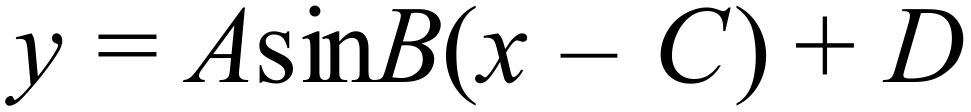 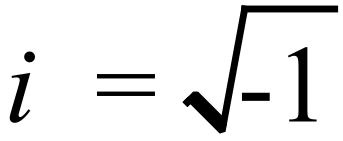 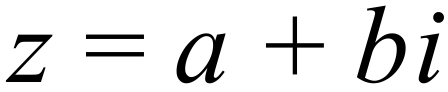 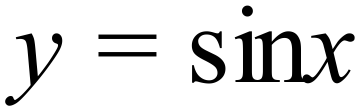 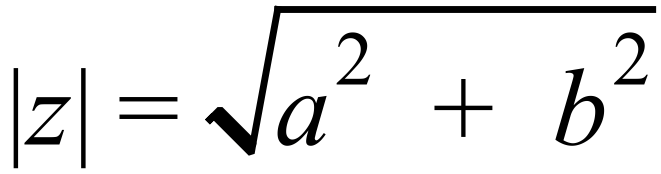 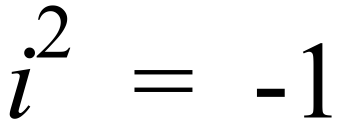 